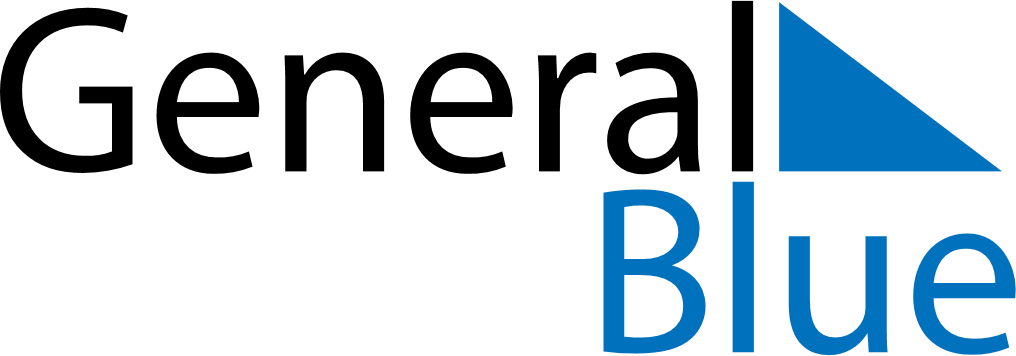 December 2026December 2026December 2026RomaniaRomaniaMONTUEWEDTHUFRISATSUN123456National holiday78910111213Constitution Day1415161718192021222324252627Christmas DayBoxing Day28293031